MOÇÃO Nº 415/2017Manifesta apelo a 2ª CIA da Polícia Militar e a Guarda Civil Municipal para que haja maior patrulhamento no bairro Terras de Santa Bárbara, neste município.Senhor Presidente,Senhores Vereadores, CONSIDERANDO que comerciantes e moradores procuraram este vereador e relataram que nas últimas semanas várias pessoas estranhas ao cotidiano dos comércios e vizinhança estão transitando pelo bairro acima citado;CONSIDERANDO ainda que há muitos imóveis em construção e há relatos dos proprietários que indivíduos estão furtando ferramentas, maquinários e outros pertences nas obras, trazendo insegurança aos munícipes moradores desses bairros; CONSIDERANDO também que nas últimas semanas alguns comércios situados na Avenida Prefeito Isaías Romano foram alvos de furtos roubos, sendo preciso que ações sejam feitas por parte da Polícia Militar e da Guarda Civil Municipal no intuito de inibir tais atos;Ante o exposto e nos termos do Capítulo IV do Título V do Regimento Interno desta Casa de Leis, a CÂMARA MUNICIPAL DE SANTA BÁRBARA D’OESTE, ESTADO DE SÃO PAULO, apela a 2ª CIA da Polícia Militar e a Guarda Civil Municipal para que haja maior patrulhamento no bairro Terras de Santa Bárbara, neste município, visando proporcionar maior sensação de segurança aos moradores e comerciantes, bem como inibição de furtos, roubos e demais atos ilícitos.Plenário “Dr. Tancredo Neves”, em 22 de maio de 2.017.JESUS VENDEDOR-Vereador / Vice Presidente-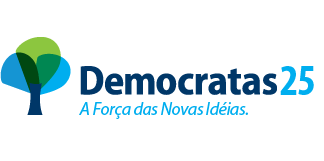 